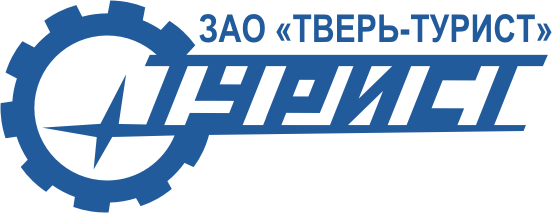 РАННЕЕ БРОНИРОВАНИЕСКИДКИ!!!Новогодний и Рождественский турыПри полной единовременной оплате- до 25 сентября: на Новогодний тур скидка 15%                      на Рождественский тур скидка 12%- до 23 октября скидка 10%- до 10 ноября скидка 7%- до 27 ноября скидка 5%На Новогодний тур от 4-х дней/3-х ночей,а так же Рождественский тур от 8 дней/7 ночей.